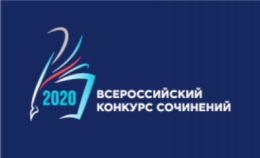 Рейтинговый список по итогам проведения окружного этапа Всероссийского конкурса сочинений2020 годПредседатель жюри: _____________________/Л.П. КатунинаОтветственный оператор ВКС____________/Л.Т. Ларина                                                                МП№ФИО участника полностьюОбразовательная организацияТема сочиненияИтоговый балл 4-5 классы4-5 классы4-5 классы4-5 классы4-5 классы1Кичаева Иллария АлексеевнаГБОУ СОШ №2 п.г.т. Усть Кинельский г.о. КинельПривет из будущего46,72Александрова Варвара МихайловнаГБОУ СОШ п. Комсомольскийм.р. КинельскийЛандыши463Какоша Кирилл АлександровичГБОУ СОШ №4 п.г.т. Алексеевка г.о. КинельКрепкий тыл45,74Бисимбаева Яна БериковнаГБОУ СОШ №2 п.г.т. Усть Кинельский г.о. КинельГде живет память?455Фенюк Полина ВладимировнаГБОУ СОШ с. Георгиевкам.р. КинельскийГерой моей семьи44,36Белоусова Ирина АртемовнаГБОУ СОШ с. Сырейкам.р. КинельскийГоржусь тобой, мой край родной!427Кузнецова Юлия ВладимировнаГБОУ СОШ с. Богдановкам.р. КинельскийСимвол Калининградского зоопарка428Кузнецов Никита АндреевичГБОУ СОШ №2 п.г.т. Усть Кинельский г.о. КинельЗначит, я счастливый человек39,39Рыбка Полина СергеевнаГБОУ СОШ п. Октябрьскийм.р. КинельскийВесёлый солдат38,710Рызлейцева Светлана АлександровнаГБОУ СОШ №8п.г.т. Алексеевка г.о. КинельКак нашлась Антарктида3811Федотова Мария СергеевнаГБОУ ООШ пос. Угорьем.р. КинельскийЧеловек и природа едины3812Васильев Егор ВалентиновичГБОУ СОШ №5 «ОЦ» «Лидер» г.о. Кинель Поступки героев в произведении А.П. Гайдара «Тимур и его команда»3813Гилязова Эвелина ФанисовнаГБОУ СОШ №4 п.г.т. Алексеевка г.о. КинельА.В. Суворов - полководец37,314Лисова Юлия АлександровнаГБОУ СОШ с. Сколковом.р. КинельскийСохрани мир вокруг себя35,715Сиразов Марсель РавилевичГБОУ СОШ с. Богдановкам.р. КинельскийПисьмо Неизвестному солдату35,316Павлюкова Полина СергеевнаГБОУ СОШ п. Комсомольскийм.р. КинельскийДа здравствует солнышко!3417Сухинин Андрей АлексеевичГБОУ СОШ №11Г. КинеляПутешествие осеннего листочка3318Михайлюк Богдан АндреевичГБОУ СОШ с. Бузаевкам.р. КинельскийПисьмо в прошлое32,719Попова София АлександровнаГБОУ СОШ №5 «ОЦ» «Лидер» г.о. Кинель Такой разный Рассеянный. Письмо автору32,320Кувшинов Владислав АлексеевичГБОУ СОШ №3г. КинеляБитва подо Ржевом30,321Токарева Каролина АлександровнаГБОУ СОШ с. Бобровкам.р. КинельскийОхраняя природу, сохраняем жизнь29,722Бисенгалиева Сабина ЕргеновнаГБОУ СОШ с. Новый Сарбайм.р. КинельскийЗначения растений в жизни человека28,323Рогачёва Дарья МаксимовнаГБОУ СОШ с. Георгиевкам.р. КинельскийГерой войны27,624Воспинникова Полина СергеевнаГБОУ СОШ №8п.г.т. Алексеевкаг.о. КинельЖить – это счастье2725Герасименко Данил МихайловичГБОУ СОШ с. Новый Сарбайм.р. КинельскийК природе – с любовью2426Пыркова Жанна АлександровнаГБОУ СОШ п. Кинельский м.р. КинельскийПод толщей льда236-7 классы6-7 классы6-7 классы6-7 классы6-7 классы1Аверин Никита РомановичГБОУ СОШ №7г. КинеляПрививка от разрушения души492Пахтелев ИльяЮрьевичГБОУ СОШ №4 п.г.т. Алексеевка г.о. КинельКакое счастье жить на свете45,73Габдрахманова Софья СергеевнаГБОУ СОШ с. Сырейкам.р. КинельскийВам письмо!45,74Шишкин Сергей СергеевичГБОУ СОШ №9г. КинеляФормулы – язык для математиков45,35Сальная Виктория АндреевнаГБОУ СОШ №5 «ОЦ» «Лидер» г.о. КинельПамять о войне456Абрамович Александра МаксимовнаГБОУ СОШ №3г. КинеляГлавное достоинство в жизни – оставаться человеком в любой ситуации44,77Топчий Алексей АндреевичГБОУ СОШ №5 «ОЦ» «Лидер» г.о. КинельКрай трёх полюсов44,68Четвертных Егор СтаниславовичГБОУ СОШ №8п.г.т. Алексеевка г.о. КинельЕ=Мс2 или Скучная математика42,39Стеценко Софья ВладимировнаГБОУ СОШ №7г. КинеляНе убий, не погуби, оглянись на мир с любовью!4210Павлов Евгений СергеевичГБОУ СОШ п. Комсомольскийм.р. КинельскийПушкин – лучший друг, вечно живой собеседник41,711Асланов Артём ЕвгеньевичГБОУ СОШ №7г. КинеляГде живет «человек рассеянный»?40,712Сысоева Ольга ВладимировнаГБОУ СОШ №2 п.г.т. Усть Кинельский г.о. КинельСудьба маленького дерева40,713Гужина Софья ИгоревнаГБОУ СОШ №2 п.г.т. Усть Кинельский г.о. КинельРастениям – спасательный круг!40,614Осипова Александра МихайловнаГБОУ СОШ №8п.г.т. Алексеевка г.о. КинельПутешествие в Южный океан40,315Клементьева Маргарита АлександровнаГБОУ СОШ с. Георгиевкам.р. КинельскийРазговор с Гердой4016Гарбузов Данила ВладимировичГБОУ СОШ с. Красносамарскоем.р. КинельскийЧесть имею3917Чепурных Владислав ДмитриевичГБОУ СОШ с. Новый Сарбайм.р. КинельскийВеликая Отечественная война в памяти поколений36,718Бондарева Екатерина ВалерьевнаГБОУ СОШ с. Малая Малышевкам.р. КинельскийПамять о человеке36,719Карпова Яна ДенисовнаГБОУ ООШ пос. Угорьем.р. КинельскийГерой моей семьи36,720Екимова Виктория АндреевнаГБОУ СОШ с. Богдановкам.р. КинельскийТимуровцы нашего времени3421Петриченко Полина ВасильевнаГБОУ СОШ с. Сколковом.р. КинельскийПисьмо Гайдару А.П.3322Сайфиева Камилла РустамовнаГБОУ СОШ №11г. КинеляМоя мечта – цветущая школа31,723Ахтамьянова Сабина РуслановнаГБОУ СОШ п. Кинельский м.р. КинельскийО Великой Отечественной войне308-9 классы8-9 классы8-9 классы8-9 классы8-9 классы1Бискаева Полина ДмитриевнаГБОУ СОШ №2 п.г.т. Усть Кинельский г.о. КинельНюрин дом с бальзаминами492Гильманова Сабина РуслановнаГБОУ СОШ с. Сколковом.р. КинельскийМедная ложка483Уханова Дарья АлексеевнаГБОУ СОШ №7г. КинеляГорькая память земли484Нефёдова Нонна ФёдоровнаГБОУ СОШ с. Бобровкам.р. КинельскийФормула жизни Софьи Ковалевской47,35Федотова Виктория СергеевнаГБОУ СОШ п. Комсомольскийм.р. КинельскийСчастливый солдат46,76Имашова Анна АлександровнаГБОУ СОШ №8п.г.т. Алексеевка г.о. КинельПисьмо солдатам42,77Журбенкова Влада АртёмовнаГБОУ СОШ №11г. КинеляЯ рождён, и это всё, что необходимо, чтобы быть счастливым!»42,38Маркин Егор МаксимовичГБОУ ООШ пос. Угорьем.р. КинельскийНе то, что мните Вы природа…41,39Кортикова Алиса СергеевнаГБОУ СОШ №5 «ОЦ» «Лидер» г.о. КинельЗдоровье природы в руках человека4110Луговая Мария КонстантиновнаГБОУ СОШ №2 п.г.т. Усть Кинельский г.о. КинельСохраняя энергию, сбережём планету!4111Мижарева Кристина ВалерьевнаГБОУ СОШ с. Новый Сарбайм.р. КинельскийФашисты мучили детей4012Заречина Кристина АлександровнаГБОУ СОШ №5 «ОЦ» «Лидер» г.о. КинельЭлектроэнергию колхозам и совхозам4013Россейкина Варвара ВалентиновнаГБОУ СОШ №8п.г.т. Алексеевка г.о. КинельПисатель: талант, дарованный судьбой38,714Советкина Анастасия ОлеговнаГБОУ СОШ №4 п.г.т. Алексеевка г.о. КинельВойна. Победа. Память.38,315Щербакова Елизавета СеменовнаГБОУ СОШ №10г. КинеляЭнергия леса36,3165Посошкова Яна АлександровнаГБОУ СОШ с. Новый Сарбайм.р. КинельскийПережитое, незабытое…34,717Недялко Максим ДмитриевичГБОУ СОШ п. Комсомольскийм.р. КинельскийЯ хочу свободы и покоя…30,318Гиниятова Василиса РавильевнаГБОУ СОШ с. Бузаевкам.р. КинельскийОт факела в пещере до высоких световых технологий25,310-11 классы10-11 классы10-11 классы10-11 классы10-11 классы1Васильева Вероника ВитальевнаГБОУ СОШ №9 г. КинеляПисьмо себе повзрослевшей52,72Золотухина Лариса АлександровнаГБОУ СОШ п. Кинельский м.р. КинельскийДобрый след по дорогам детства523Скляров Артём ВитальевичГБОУ СОШ №5 «ОЦ» «Лидер» г.о. КинельРадуга мыслей51,74Попова Арина ВалерьевнаГБОУ СОШ №5 «ОЦ» «Лидер» г.о. КинельЯ к наслаждению высокому зову…515Дегтярёва Диана НиколаевнаГБОУ СОШ с. Малая Малышевка м.р. КинельскийДуша воспитанная сказкой…50,76Бастина Анастасия ДмитриевнаГБОУ СОШ п. Комсомольский м.р. КинельскийЛимоны50,37Рогожинский Ярослав ЯновичГБОУ СОШ №2 п.г.т. Усть Кинельский г.о. КинельПозабыть нельзя помнить47,78Мартынова Софья АлександровнаГБОУ СОШ с. Сколковом.р. КинельскийВстреча с «ожившим» героем479Баландина Кристина НиколаевнаГБОУ СОШ №7 г. КинеляДуша воспитанная сказкой…4710Мартынова Алиса ВладимировнаГБОУ СОШ №2 п.г.т. Усть Кинельский г.о. КинельВторая жизнь44,711Семёнова Елизавета Петровна ГБОУ СОШ №3 г. КинеляКаждый сам кузнец своего счастья42,312Оскарева Виктория АлександровнаГБОУ СОШ №8 п.г.т. Алексеевка г.о. КинельПоездка в «страну берёзового ситца, село Константиново»42,313Дьяченко Ксения ВалентиновнаГБОУ СОШ №5 «ОЦ» «Лидер» г.о. КинельМожно ли быть нонконформистом не выходя из комнаты? Взгляд на призвание писателя через призму борьбы Бродского за право творчества4214Полякова Валерия ВячеславовнаГБОУ СОШ с. Сколковом.р. КинельскийАльбом41,715Артамонова Анастасия АндреевнаГБОУ СОШ №4п.г.т. Алексеевка г.о. КинельРодители и дети40,316Дьякова Полина ВладимировнаГБОУ СОШ с. Георгиевкам.р. КинельскийЛистая памяти страницы3917Михеева Юлия ВладимировнаГБОУ СОШ с. Богдановкам.р. КинельскийМои прадеды – участники Великой Отечественной войны38,718Ильницкая Дарья НиколаевнаГБОУ СОШ №10 г. КмнеляРазные пути к одному счастью36,319Виноградова Кристина АлександровнаГБОУ СОШ №4 п.г.т. Алексеевка г.о. КинельЗащита растений – главная экопроблема мира36,320Андриянов Данила ДмитриевичГБОУ СОШ с. Богдановкам.р. КинельскийДорогой мой человек3221Коршикова Светлана МихайловнаГБОУ СОШ с. Сырейкам.р. КинельскийЧеловек рождён для счастья, как птица для полёта3222Петрова Светлана ЮрьевнаГБОУ СОШ с. Алакаевка м.р. КинельскийЗначение растений в природе и их приспособления к глобальному потеплению30,7